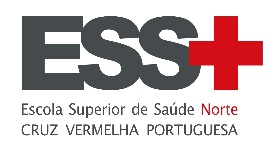 DECLARAÇÃO DE RESPONSABILIDADE E LICENÇA DE PROPRIEDADE E PUBLICIDADEPara inscrição no concurso de fotografia 2021 #IND2021 é necessário preencher e enviar este formulário para pres.cons.pedagogico@essnortecvp.pt, para cada fotografia, antes de dia 10 de maio de 2021 às 18:00.Nome completo do autor da fotografia______________________________________________Email ____________Telemóvel ___________ Conta de instagram ______________________ Curso que frequenta na ESSNorteCVP__________________ Número de estudante__________Título da fotografia ____________________________________________________________Declaro que tenho conhecimento e aceito na íntegra o Regulamento do Concurso Fotográfico concurso de fotografia 2021 #IND2021. Declaro que sou o/a autor/a da fotografia apresentada, sendo esta original e inédita e que possuo todos os direitos de propriedade intelectual. Declaro que concedo à ESSNorteCVP de forma irrevogável, perpétua e mundial, licença não-exclusiva para reproduzir, distribuir, exibir e criar trabalhos derivados da fotografia (juntamente com o crédito de nome) sem remuneração ou outra qualquer contrapartida, para além dos eventuais valores de prémio, por todas as formas, formatos e meios. Local e data: _____________________________________________ Assinatura: ______________________________________________